Report OnPREVALENCE OF  HAEMOPROTOZOA IN FRUIT BATS (Pteropus giganteus) & SMALL BATS (Megaderma lyra)  OF BANGLADESH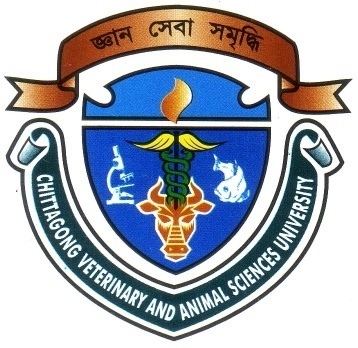 A Report Submitted byIntern ID: C-30Roll No. : 2008/46Reg. No.  : 388Session: 2007-2008Submitted in partial for the fulfilment of the degree Doctor of Veterinary Medicine (DVM).Faculty of Veterinary MedicineChittagong Veterinary and Animal Sciences UniversityReport OnPREVALENCE OF  HAEMOPROTOZOA IN FRUIT BATS (Pteropus giganteus) & SMALL BATS (Megaderma lyra)  OF BANGLADESHA Production Report Submitted as per approved style and content                           Faculty of Veterinary MedicineChittagong Veterinary and Animal Sciences University                                           MARCH 2014CONTENTSList of figuresList of tablesACKNOWLEDGEMENTThese are few lines of acknowledgement can never substitute the deep appreciation that I have for all those without whose help, support and inspiration this dissertation would not have taken its present shape.The author is ever grateful and indebted to the Almighty Allah, the creator and soul authority of universe, who enabled me to complete this work successfully. The author express his deepest sense of gratitude, sincere appreciation and profound regards to authors reverend teacher, Dr. Mohammad Mahmudul Hassan, Associate Professor of the Department of Physiology, Biochemistry and Pharmacology, Chittagong Veterinary and Animal Sciences University for his scholastics guidance, uncompromising principles, sympathetic supervision, valuable advice, constant inspiration, radical investigation and constructive criticism in all phases of this study and preparing the manuscript.I express my sincere gratitude to all teaching and non teaching staff members of my working departments for their support. My sincere thanks to all of my Friends & well-wishers for their continuous helps, encouragement and inspiration throughout the study period & preparation of report.The Author….........................................Signature of AuthorRakib Uddin AhmedRoll No. 2008/46Reg. No. 388Internship ID: C-30 Session: 2007-2008                                                     ….......................................Signature of SupervisorDr. Mohammad Mahmudul Hassan, Associate Professor Department of Physiology, Biochemistry and Pharmacology Chittagong Veterinary and Animal Sciences UniversityKhulshi, Chittagong – 4202Chapter No. SUBJECTPAGE NO.01Abstract 0102Introduction02-0303Objectives0304Review of Literature04-1505Materials and Methods16-1906Results 20-2207Discussion2308Conclusion 2409References25-28Figure No.TitlePage No1. Fruit bat (Pteropus giganteus) 052.Small bat (Megaderma lyra)053.Babesia spp of small bat184.Plasmodium spp of fruit bat185.Graphical representation of haemo-parasitic infection in bats of different areas226.Grapical representation of haemo-parasitic infection in different bat species.22SL. No.TitlePage No1.Descriptive analysis of species, location and haemo-parasites of bats. 202.Comparative scenario of parasitic infection on different species and locations21